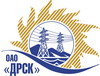 Открытое акционерное общество«Дальневосточная распределительная сетевая  компания»ПРОТОКОЛ ВЫБОРА ПОБЕДИТЕЛЯПРЕДМЕТ ЗАКУПКИ: закрытый электронный запрос цен на право заключения Договора на выполнение работ по результатам рамочного конкурса закупка 58 - «Выполнение мероприятий по технологическому присоединению заявителей к сетям 0.4-10 кВ на территории СП ЦЭС филиала «ПЭС» (раздел 2.1.1. ГКПЗ 2014 г.).лот 18 -  Выполнение мероприятий по технологическому присоединению заявителей к сетям 0.4-10 кВ на территории СП ЦЭС филиала «ПЭС» (г. Уссурийск, с. Воздвиженка).Плановая стоимость: 4 984 670,0,0 руб. без НДС. Указание о проведении закупки от 14.10.2014 № 260.ПРИСУТСТВОВАЛИ: постоянно действующая  Закупочная комиссия 2 уровня. ВОПРОСЫ ЗАСЕДАНИЯ ЗАКУПОЧНОЙ КОМИССИИ:О признании предложений соответствующими условиям закупки.2.	О ранжировке предложений Участников закупки.  Выбор победителяВОПРОС 1 «О признании предложений соответствующими условиям закупки»РАССМАТРИВАЕМЫЕ ДОКУМЕНТЫ:Протокол процедуры вскрытия конвертов с заявками участников.Индивидуальное заключение эксперта Боровского А.С. и Лаптева И.А.Предложения участников.ОТМЕТИЛИ:Предложения ООО "УЭМ" г. Уссурийск, ООО "ЭДС" г. Уссурийск признаются соответствующим условиям закупки. Предлагается принять данные предложения к дальнейшему рассмотрению.ВОПРОС 2 «О ранжировке предложений Участников закупки. Выбор победителя»ОТМЕТИЛИ:В соответствии с требованиями и условиями, предусмотренными извещением о закупке и Закупочной документацией, предлагается ранжировать предложения следующим образом: На основании вышеприведенной ранжировки предложений предлагается признать Победителем Участника, занявшего первое место.РЕШИЛИ:Признать ООО "УЭМ" г. Уссурийск, ООО "ЭДС" г. Уссурийск соответствующими условиям закрытого запроса цен. Утвердить ранжировку:Признать Победителями закрытого запроса цен  участников занявших первые места в ранжировкеОтветственный секретарь Закупочной комиссии 2 уровня	    О.А.МоторинаТехнический секретарь Закупочной комиссии 2 уровня	О.В.Чувашова№  628/УКС-ВПг. Благовещенск30 октября 2014 г.Место в ран-жировкеНаименование и адрес участникаЦена заявки, руб. 	1ООО "ЭДС" (692500, Россия, Приморский край, г. Уссурийск, ул. Тимирязева, д. 29-202)4 980 832,00 руб.  без НДС (5 877 381,76 руб. с НДС) 2ООО "УЭМ" (692502 , Приморский край, г. Уссурийск, ул. Штабского, д. 1)4 984 670,00 руб. без НДС (5 881 910,0 руб. с НДС)1 местоООО "ЭДС" г. Уссурийск2 местоООО "УЭМ" г. УссурийскМесто в ран-жировкеНаименование и адрес участникаЦена заявки, руб. 	Цена заявки после переторжки, руб.Иные существенные условия1ООО "ЭДС" (692500, Россия, Приморский край, г. Уссурийск, ул. Тимирязева, д. 29-202)4 980 832,00 руб.  без НДС (5 877 381,76 руб. с НДС) В цену включены все налоги и обязательные платежи, все скидки.Условия оплаты: без аванса, Текущие платежи выплачиваются за этап в течение 30 календарных дней с момента подписания актов выполненных работ обеими сторонами. Срок выполнения работ: начало с момента заключения договора, окончание в течение 3-х месяцев с момента заключения договора.  Гарантия на восстановление возникших разрушений в течение 60-ти месяцев, условия и сроки устранения обнаруженных дефектов и недоделок в течение гарантийного срока. Срок действия оферты до 30.01.2015 г.